حضرات السادة والسيدات،تحية طيبة وبعد،1	إلحاقاً بالإعلان AAP-4 المؤرخ 16 يناير 2017 والإعلان AAP-9 المؤرخ 1 أبريل 2017 لمكتب تقييس الاتصالات وعملاً بالفقرة 2.6 من التوصية ITU-T A.8 (جوهانسبرغ، 2008)، أود إبلاغكم بأن لجنة الدراسات 5 لقطاع تقييس الاتصالات توصلت إلى القرار التالي خلال جلستها العامة التي عُقدت في 24 مايو 2017 فيما يتعلق بمشروعي التوصيتين التاليتين لقطاع تقييس الاتصالات:2	ويمكن الاطلاع على المعلومات المتاحة بشأن براءات الاختراع بالرجوع إلى الموقع الإلكتروني لقطاع تقييس الاتصالات.3	وسيتاح قريباً نص كل من التوصيتين بالصيغة السابقة للنشر في الموقع الإلكتروني لقطاع تقييس الاتصالات في العنوان التالي: http://itu.int/itu-t/recommendations/.4	وسوف ينشر الاتحاد نصي هاتين التوصيتين في أقرب وقت ممكن.وتفضلوا بقبول فائق التقدير والاحترام.تشيساب لي
مدير مكتب تقييس الاتصالات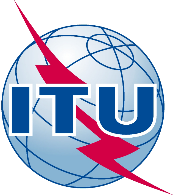 الاتحـاد الدولـي للاتصـالاتمكتب تقييس الاتصالاتجنيف، 20 يونيو 2017المرجع:TSB Circular 31SG5/CBإلى:-	إدارات الدول الأعضاء في الات‍حاد؛-	أعضاء قطاع تقييس الاتصالات في الات‍حاد؛-	المنتسبين إلى قطاع تقييس الاتصالات؛-	الهيئات الأكاديمية المنضمة إلى الاتحادالهاتف:+41 22 730 6301إلى:-	إدارات الدول الأعضاء في الات‍حاد؛-	أعضاء قطاع تقييس الاتصالات في الات‍حاد؛-	المنتسبين إلى قطاع تقييس الاتصالات؛-	الهيئات الأكاديمية المنضمة إلى الاتحادالفاكس:+41 22 730 5853إلى:-	إدارات الدول الأعضاء في الات‍حاد؛-	أعضاء قطاع تقييس الاتصالات في الات‍حاد؛-	المنتسبين إلى قطاع تقييس الاتصالات؛-	الهيئات الأكاديمية المنضمة إلى الاتحادالبريد الإلكتروني:tsbsg5@itu.intنسخة إلى:-	رئيس لجنة الدراسات 5 لقطاع تقييس الاتصالات ونوابه؛-	مدير مكتب تنمية الاتصالات؛-	مدير مكتب الاتصالات الراديويةالموضوع:حالة التوصية ITU-T K.44 (Rev.) والتوصية ITU-T L.1315 (L.std tandt in EE سابقاً) بعد اجتماع لجنة الدراسات 5 لقطاع تقييس الاتصالات (24-15 مايو 2017، جنيف)حالة التوصية ITU-T K.44 (Rev.) والتوصية ITU-T L.1315 (L.std tandt in EE سابقاً) بعد اجتماع لجنة الدراسات 5 لقطاع تقييس الاتصالات (24-15 مايو 2017، جنيف)الرقمالعنوانالقرارK.44اختبارات المقاومة لتجهيزات الاتصالات المعرّضة لفرط الفلطية وفرط التيار - توصية أساسيةتمت
الموافقة عليهاL.1315 (L.std tandt in EE سابقاً)مصطلحات واتجاهات التقييس بشأن كفاءة استخدام الطاقةتمت
الموافقة عليها